	Narodowe Centrum Badań Jądrowych	ul. Andrzeja Sołtana 7	05-400 Otwock	za pośrednictwem:	Rady Doskonałości Naukowej	pl. Defilad 1	00-901 Warszawa	(Pałac Kultury i Nauki, p. XXIV, pok. 2401)dr Tomasz DenkiewiczInstytut FizykiUniwersytet SzczecińskiWniosekz dnia 28.VIII.2020r.o przeprowadzenie postępowania w sprawie nadania stopnia doktora habilitowanego w dziedzinie nauk ścisłych i przyrodniczych w dyscyplinie nauki  fizyczne	Określenie osiągnięcia naukowego będącego podstawą ubiegania się o nadanie stopnia doktora habilitowanegoScenariusze z egzotycznymi osobliwościami jako modele Wszechświata z dynamiczną ciemną energiąWnioskuję – na podstawie art. 221 ust. 10 ustawy z dnia 20 lipca 2018r. Prawo o szkolnictwie wyższym i nauce (Dz. U. z 2018r. poz. 1668 ze zm.) – aby komisja habilitacyjna podejmowała uchwałę zawierającą opinię w sprawie nadania stopnia doktora habilitowanego w głosowaniu tajnym/jawnym.Zostałem poinformowany, że: Administratorem w odniesieniu do danych osobowych pozyskanych w ramach postępowania w sprawie nadania stopnia doktora habilitowanego jest Przewodniczący Rady Doskonałości Naukowej z siedzibą w Warszawie (pl. Defilad 1, XXIV piętro, 00-901 Warszawa).Kontakt za pośrednictwem e-mail: kancelaria@rdn.gov.pl , tel. 22 656 60 98 lub w siedzibie organu. Dane osobowe będą przetwarzane w oparciu o przesłankę wskazaną w art. 6 ust. 1 lit. c) Rozporządzenia UE 2016/679 z dnia z dnia 27 kwietnia 2016 r. w związku z art. 220 - 221 oraz art. 232 – 240 ustawy z dnia 20 lipca 2018 roku - Prawo o szkolnictwie wyższym i nauce, w celu przeprowadzenie postępowania o nadanie stopnia doktora habilitowanego oraz realizacji praw i obowiązków oraz środków odwoławczych przewidzianych w tym postępowaniu.Szczegółowa informacja na temat przetwarzania danych osobowych w postępowaniu dostępna jestna stronie www.rdn.gov.pl/klauzula-informacyjna-rodo.html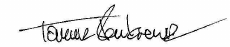 				podpis WnioskodawcyZałączniki:Formularz z danymi kontaktowymiAutoreferatWykaz opublikowanych prac naukowych lub twórczych prac zawodowych oraz informacja              o osiągnięciach dydaktycznych, współpracy naukowej i popularyzacji naukiKopia potwierdzenia otrzymania stypendium w Grupie badawczej ``Silnie skorelowane układy wielu cząstek.''Kopia dokumentu potwierdzającego posiadanie stopnia doktoraKopia uwierzytelnionego tłumaczenia dyplomu nadania stopnia doktora z języka niemieckiegoKopia zaświadczenia o uznaniu równorzędności stopnia Doctor rerum naturalium ze stopniem naukowym doktora nauk fizycznych w zakresie fizykiKopia potwierdzenia zawarcia tymczasowej umowy o pracę w Uniwersytecie w RostockuKopie oświadczeń współautorówKopia dokumentu potwierdzającego otrzymanie nagrody Rektora II stopnia za osiągnięcia naukowe, 2008 rokKopia certyfikatu udziału w Szkoleniu ``Training and Internship programme on nuclear Energy'', INSTN-CEA 2015 rokKopia Uchwały Rady Wydziału Matematyczno-Fizycznego z dnia 28.VI.2018r. O wyznaczeniu dra Tomasza Denkiewicza na promotora pomocniczegoKopia certyfikatu potwierdzający uczestnictwo w szkoleniu Prawa autorskie na Uczelni, 2017 rok Kopia podziękowań za udział w pracach Jury Konkursu Naukowego E(x)plory, 2019 rokKopia dyplomu za uczestnictwo w 2-dniowym warsztacie ``Komunikacja społeczna w sytuacjach potencjalnie konfliktowych'' oraz ``Prezentacja i uczestnictwo w debatach'', 2013 rokKopia podziękowań za prelekcję podczas TEDxSzczecin ``Mindblooming'', 2016 rokKopia podziękowań za przeprowadzenie zajęć z młodzieżą - I LO w Kaliszu Pomorskim, 2019 rokKopia podziękowań za wygłoszenie wykładu podczas I Finału Planet Head Day Szczecin 2018 rokKopia podziękowań za udział w Festiwalu Nauki i Sztuki - I LO w Stargardzie Szczecińskim 2014, 2015, 2016 rok Kopie podziękowań za udział w organizacji konkursu dla szkół ponadgimnazjalnych - Zachodniopomorskie Centrum Doskonalenia Nauczycieli, 2015, 2016 rok